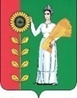 АДМИНИСТРАЦИИ   СЕЛЬСКОГО ПОСЕЛЕНИЯБОГОРОДИЦКИЙ  СЕЛЬСОВЕТДОБРИНСКОГО  МУНИЦИПАЛЬНОГО РАЙОНАЛИПЕЦКОЙ ОБЛАСТИ                                           ПОСТАНОВЛЕНИЕ                                                       ж.д.ст.Плавица«20 »  мая   2022г.                                                                            №  42  О мерах по обеспечению безопасности  людей на водных объектах в купальном сезоне 2022года  	В целях обеспечения безопасности людей, охраны их жизни и здоровья  на водных объектах в купальном сезоне 2022 года, расположенных на территории сельского поселения Богородицкий сельсовет, руководствуясь Федеральным законом № 131-ФЗ от 06.10.2003 г. «Об  общих  принципах организации местного  самоуправления  в  Российской  Федерации»,  Постановлением Липецкого областного Совета депутатов от 21.06.2007 г.                    № 305-пс «О Правилах охраны жизни людей на водных объектах Липецкой области», Постановлением администрации Добринского муниципального района № 426 от 18.05.2022г, Уставом сельского поселения Богородицкий сельсовет, администрация муниципального района                                    П О С Т А Н О В Л Я Е Т: 1. Определить места массового  отдыха –река Плавица и оборудовать  данное место в соответствии с требованиями  правил охраны  жизни    людей на водных  . 2.Обеспечить и  очистить  дно водного объекта.3. Установить сроки  купального сезона  на водоемах  с 1 июня 2022 года по 31 августа 2022 года.4.Обеспечить  разъяснительную  работу среди населения сельского  по предупреждению   происшествий на водных объектах. 5.Рекомендовать  директору МБОУ гимназия им.Героя Советского Союза И.М.Макаренкова с.Ольговка (Алисова Е.В.) провести      информационные уроки  по правилам  поведения на воде.  	5.1. Участковому  ОМВД по  Добринскому району   (Талидан Е.А.)  обеспечить   правопорядок в местах массового  отдыха на водоемах сельского   поселения    Богородицкий сельсовет.         6. Утвердить План мероприятий по обеспечению безопасного отдыха населения на водоемах  на 2022 год (приложение).    	7.Контроль за исполнением  настоящего постановления оставляю за собой.Глава сельского поселенияБогородицкий сельсовет                                              А.И.Овчинников                                                                                                              Приложение           к постановлению администрации                                                                                                                       сельского поселения Богородицкий сельсовет                                                                                                                         № 46     «20» мая 2022года     ПЛАН             мероприятий по обеспечению безопасного отдыха населения сельского поселения Богородицкий сельсовет  на водоемах на 2022 год.№п/пНаименование мероприятийДатавыполненияОтветственные за выполнение1Разработать  план мероприятий по обеспечению безопасности людей на водоемах в 2022 году, включающие мероприятия по подготовке мест отдыха населения на воде до 25 маяглава администрации сельского поселения2Определить места, используемые для массового отдыха  на водоемах.до 25 маяглава администрации сельского поселения3Осуществить благоустройство и подготовку мест массового отдыха к купальному сезону, согласно требованиям  Правил охраны жизни людей на водных объектах Липецкой области до 25 маяглава администрации сельского поселения4Изготовить и выставить на необорудованных водоемах информационные знаки о запрете купаниядо 30 маяадминистрация сельского поселения5Оборудовать средствами наглядной агитации по правилам поведения и мерам безопасности на воде места купания и пляжидо 30 маяадминистрация сельского поселения6Провести техническое освидетельствование, водолазное обследование и анализ качества воды водоемов в местах массового отдыха на предмет соответствия предъявляемым требованиям до 30 маяглава администрации сельского поселения,10Обеспечить систематическое информирование населения по профилактике несчастных случаев на водных объектахв период купального сезонаМАУ «Редакция   газеты  «Добринские вести», глава администрации сельского поселения